«Вода на Земле»1 вариантВодная оболочка Земли называется:А) атмосфера; Б) гидросфера; В) литосфера.2. Какими буквами на схеме круговорота воды отмечены:1) испарение; 2) осадки; 3) подземные воды.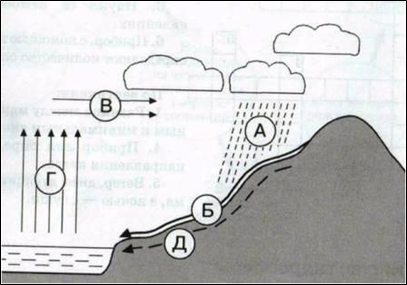 3. На какую часть гидросферы приходится 96% всей воды?А) на воду в атмосфере; Б) на воды суши; В) на Мировой океан.4. Они возникают там, где снега выпадает больше, чем он успевает растаять. Они располагаются на материке Антарктида и на острове Гренландия:А) айсберги; Б) ледники; В) скопления снега.5. Эти воды располагаются в верхней части земной коры. Некоторые из них бывают минеральными:А) реки; Б) болота; В) подземные воды; Г) озёра.         «Вода на Земле»2 вариант1. Из каких частей состоит гидросфера?А) из Мирового океана; Б) из Мирового океана и вод суши;В) из Мирового океана, вод суши и воды в атмосфере.Какими буквами на схеме круговорота воды отмечены:перенос влаги; 2) сток с суши (реки); 3) испарение3. Какой океан самый большой по площади?А) Тихий; Б) Атлантический; В) Индийский; Г) Северный Ледовитый.4.Огромные отколовшиеся глыбы льда, образующие плавающие горы:А) ледники; Б) лёд на реках; В) айсберги.5. Подземные воды, которые выходят на поверхность по берегам рек или в оврагах, называются:А) источники; Б) родники; В) ключи; Г) все названия правильные.